Kínai császárvárosokcsoportos körutazás magyar idegenvezetővel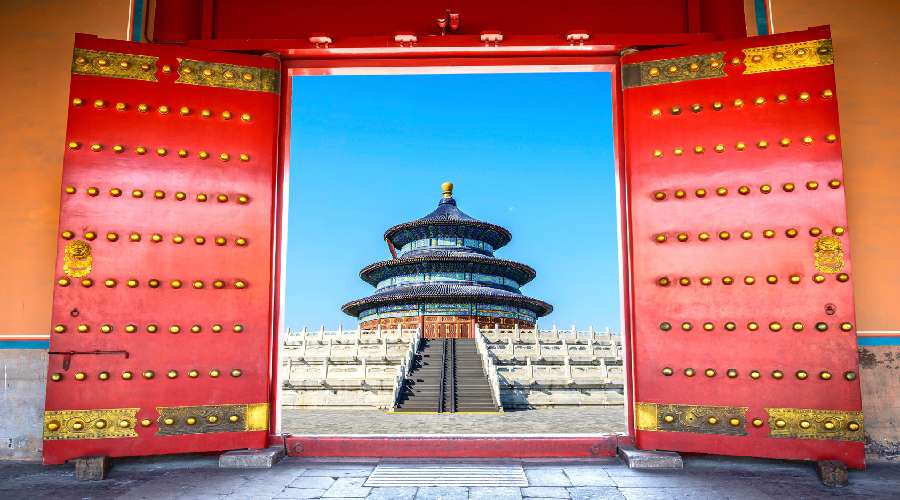 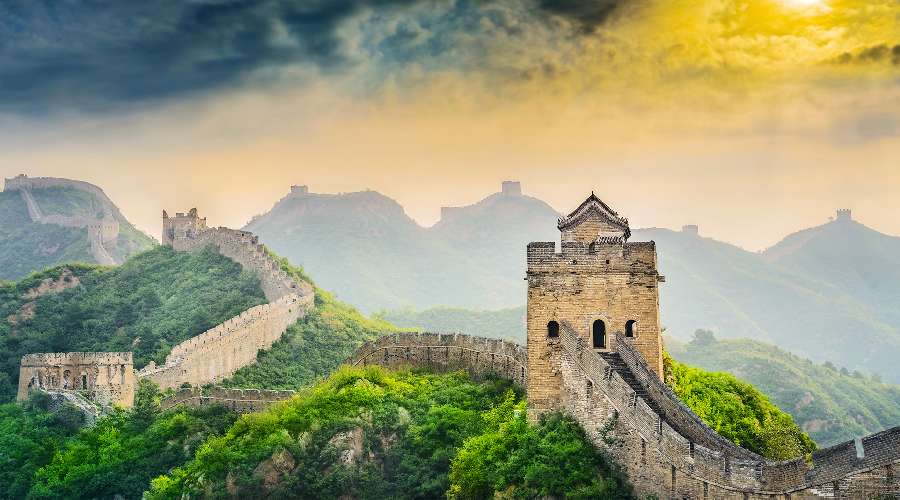 2024. szeptember 3 – 11.9 nap / 6 éjszaka899.000 Ft-tól/főPeking 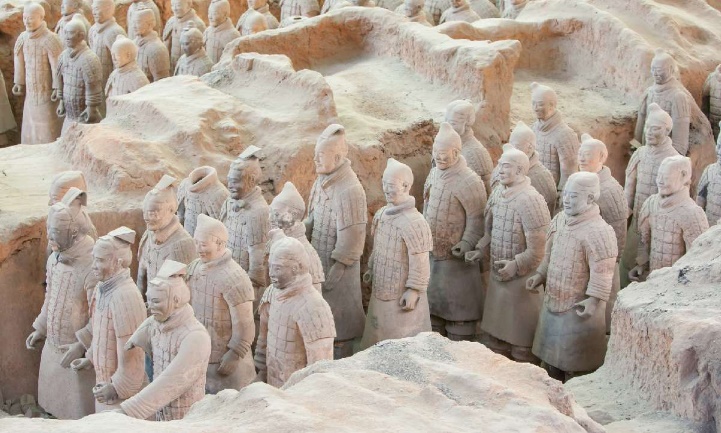 Xi’an Sanghaj szuperexpressz vonatHangzhou (fakultatív)A részvételi díj az alábbi szolgáltatások árát tartalmazza: utazás repülőgéppel átszállással Budapest – Peking és Sanghaj – Budapest útvonalon, valamint helyi repülőjárattal Xi’an – Sanghaj útvonalon, turista osztályon, 1 db feladott poggyásszal, Peking – Xi’an között szuperexpressz vonattal, másodosztályon, a körutazás alatt légkondicionált autóbusszal, 6 éjszakai szállás helyi négycsillagos szállodák kétágyas szobáiban, félpanzióval, a leírás szerinti programok belépőkkel, magyar idegenvezető.A részvételi díj nem tartalmazza: fakultatív programok, borravalók, baleset-, betegség- és poggyászbiztosítás, útlemondási biztosítás.További részletekről, beutazási feltételekről érdeklődjék irodánkban!